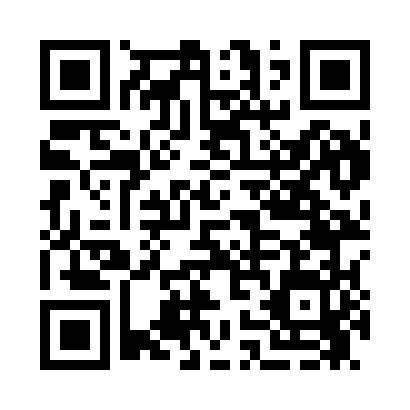 Prayer times for Branch, Arkansas, USAMon 1 Jul 2024 - Wed 31 Jul 2024High Latitude Method: Angle Based RulePrayer Calculation Method: Islamic Society of North AmericaAsar Calculation Method: ShafiPrayer times provided by https://www.salahtimes.comDateDayFajrSunriseDhuhrAsrMaghribIsha1Mon4:396:051:205:088:3510:012Tue4:396:051:205:088:3410:003Wed4:406:061:205:088:3410:004Thu4:416:061:205:098:3410:005Fri4:416:071:215:098:3410:006Sat4:426:071:215:098:349:597Sun4:436:081:215:098:349:598Mon4:436:091:215:098:339:589Tue4:446:091:215:098:339:5810Wed4:456:101:215:098:339:5711Thu4:466:101:215:098:329:5712Fri4:476:111:225:098:329:5613Sat4:476:121:225:108:329:5614Sun4:486:121:225:108:319:5515Mon4:496:131:225:108:319:5416Tue4:506:141:225:108:309:5317Wed4:516:141:225:108:309:5318Thu4:526:151:225:108:299:5219Fri4:536:161:225:108:299:5120Sat4:546:161:225:108:289:5021Sun4:556:171:225:108:279:4922Mon4:566:181:225:108:279:4823Tue4:576:181:225:098:269:4824Wed4:586:191:225:098:259:4725Thu4:596:201:225:098:249:4626Fri5:006:211:225:098:249:4527Sat5:016:211:225:098:239:4428Sun5:026:221:225:098:229:4229Mon5:036:231:225:098:219:4130Tue5:046:241:225:098:209:4031Wed5:056:241:225:088:209:39